Требования к уровню подготовки участников 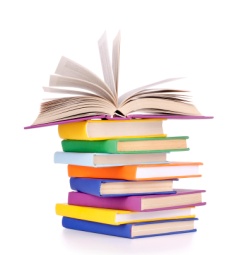 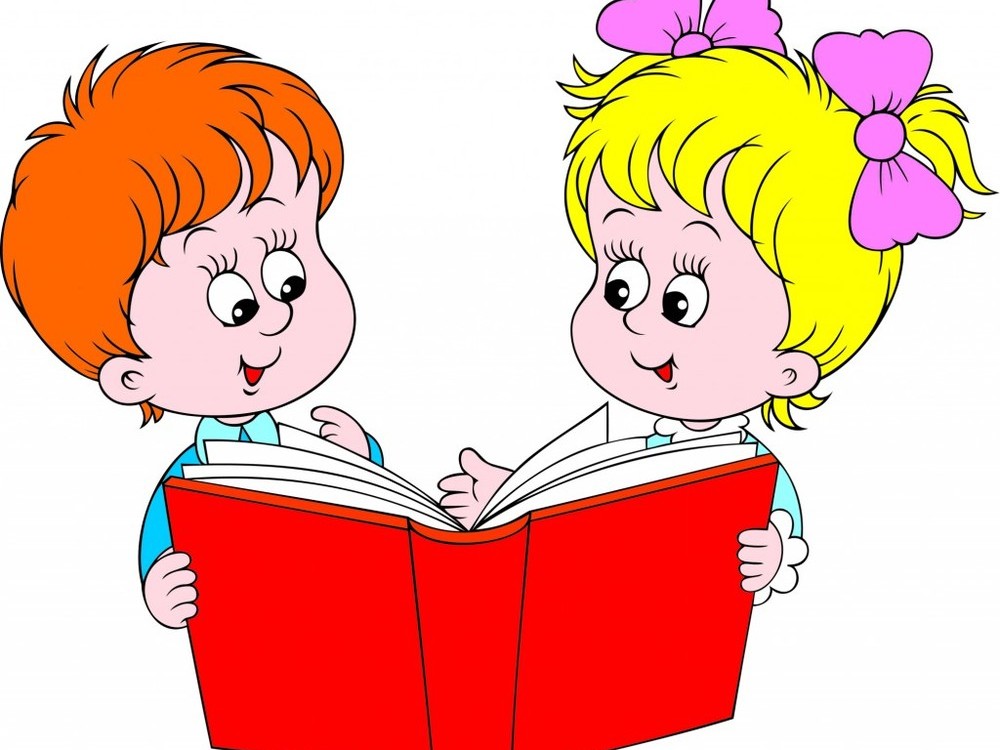 открытой олимпиады для младших школьников «Техника чтения» - 2019.1 класс.Участник должен знать:1. Программные произведения и их авторов;     2. Фольклорные и литературные жанры (в пределах школьной программы);     3. Литературных и сказочных героев. Участник должен уметь:   1. Читать тексты небольшого объѐма;     2. Понимать содержание текстов;     3. Дополнять недостающую часть слова по смыслу. Ориентировочные показатели по скорости чтения в 1 классе: 60-65 слов в минуту.При проверке «техники чтения» оцениваются:осмысление содержания прочитанного текста – участник олимпиады должен не просто читать, но и понимать прочитанное (вопросы по тексту);правильность чтения (участник олимпиады избегает ошибок, или, напротив, допускает: замены, пропуски, перестановки, добавления, искажения, повторы букв (звуков), слогов и слов; правильно или ошибочно делает ударения в словах читаемого текста);выразительность чтения - правильная постановка ударений, соблюдение при чтении пауз и интонаций;скорость чтения (количество слов в минуту).2 классУчастник должен знать:     1. Программные произведения и их авторов;     2. Фольклорные и литературные жанры (в пределах школьной программы);     3. Литературных и сказочных героев. Участник должен уметь:     1. Читать тексты небольшого объёма;     2. Понимать содержание текстов;     3. Объяснить значение фразеологизмов;     4. Подбирать синонимы и антонимы к словам и фразеологическим оборотам. Ориентировочные показатели по скорости чтения во 2 классе: 100-105 слов в минуту.При проверке «техники чтения» оцениваются:осмысление содержания прочитанного текста – участник олимпиады должен не просто читать, но и понимать прочитанное (вопросы по тексту);правильность чтения (участник олимпиады избегает ошибок, или, напротив, допускает: замены, пропуски, перестановки, добавления, искажения, повторы букв (звуков), слогов и слов; правильно или ошибочно делает ударения в словах читаемого текста);выразительность чтения - правильная постановка ударений, соблюдение при чтении пауз и интонаций;скорость чтения (количество слов в минуту).3 – 4 классыУчастник должен знать:     1. Программные произведения и их авторов;     2. Фольклорные и литературные жанры (в пределах школьной программы);     3. Литературных и сказочных героев; 4. Крылатые выражения, пословицы и поговорки. Участник должен уметь: 1. Читать тексты среднего объёма; 2. Понимать значения слов; 3. Подбирать синонимы и антонимы к словам и фразеологическим оборотам; 4. Прочитывать анаграммы; 5. Давать небольшие развёрнутые ответы, связанные с пониманием текста; 6. Анализировать текст в соответствии с авторской позицией;7. Написать синквейн.Ориентировочные показатели по скорости чтения в 3 классе: 110-115 слов в минуту.Ориентировочные показатели по скорости чтения в 4 классе: 125-130 слов в минуту.При проверке «техники чтения» оцениваются:осмысление содержания прочитанного текста – участник олимпиады должен не просто читать, но и понимать прочитанное (вопросы по тексту);правильность чтения (участник олимпиады избегает ошибок, или, напротив, допускает: замены, пропуски, перестановки, добавления, искажения, повторы букв (звуков), слогов и слов; правильно или ошибочно делает ударения в словах читаемого текста);выразительность чтения - правильная постановка ударений, соблюдение при чтении пауз и интонаций;скорость чтения (количество слов в минуту).